安徽省2020年上学期蚌埠市高三物理第一次质量监测试题答案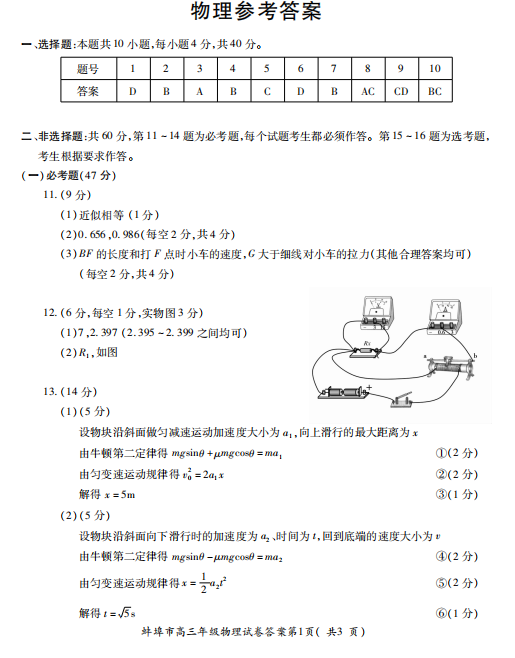 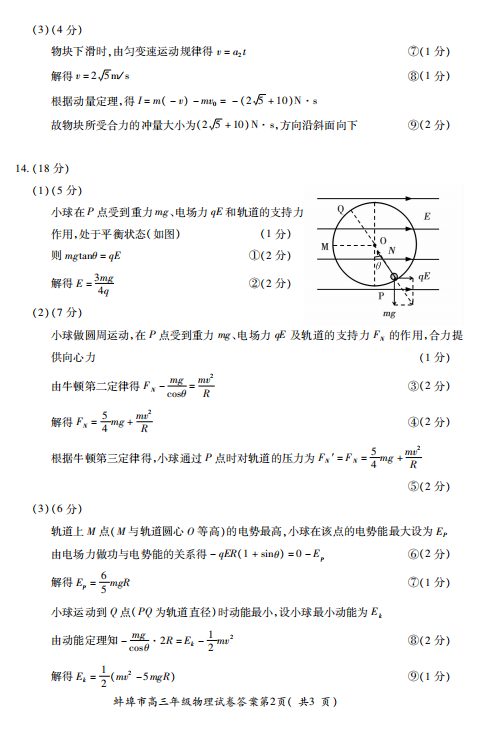 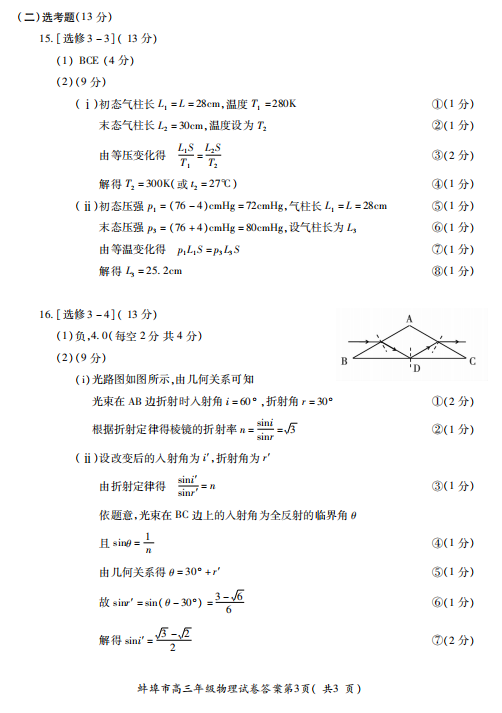 